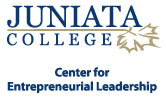 Student’s NameProduct or Business NameOpportunity Description – Product and Business Model What is the product/service (P/S) that you intend to pursue?What are the features and benefits of your P/S? Describe the business model you intend to use to deliver your P/S to the market, e.g., retail (internet or brick & mortar), wholesale, manufacturer/producer, special structure.Who are they key personnel/owners and what are their backgrounds? What are the roles of the key personnel?Marketing Plan – Target Market, Product, Price, Promotion, and Place, and CompetitionDescribe in detail the ideal customer or target market for your P/S.Describe the price point of your P/S and its basis, i.e., cost, competition/market, added value, etc.How will you promote and market your P/S, e.g., billboards, newspaper, magazines, publications, television/radio/internet ads, internet/viral videos, social media, etc.Where will your business be located physically and/or virtually? Describe who your direct competitors are and their P/S.Describe who you indirectly compete with and how they affect your market.FinancialWill your proposed business operate year-round, seasonally, or only during the academic year? How will you plan around this?What do you estimate to be the amount you will need for start-up?What will you use the  startup costs for?How do you plan to fund your business?End GoalsAfter completion of the Next Step Fellowship, what are your goals?When would you plan to start this business?What do you hope to learn from the Next Step Fellowship?